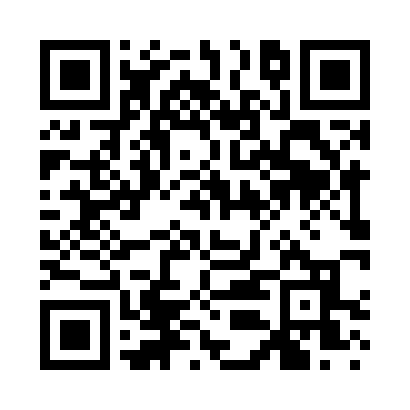 Prayer times for Port Reading, New Jersey, USAMon 1 Jul 2024 - Wed 31 Jul 2024High Latitude Method: Angle Based RulePrayer Calculation Method: Islamic Society of North AmericaAsar Calculation Method: ShafiPrayer times provided by https://www.salahtimes.comDateDayFajrSunriseDhuhrAsrMaghribIsha1Mon3:525:301:015:018:3210:102Tue3:535:311:015:018:3110:103Wed3:535:321:015:018:3110:094Thu3:545:321:025:018:3110:095Fri3:555:331:025:018:3110:086Sat3:565:331:025:018:3010:087Sun3:575:341:025:018:3010:078Mon3:585:351:025:018:3010:069Tue3:595:351:025:018:2910:0610Wed4:005:361:035:018:2910:0511Thu4:015:371:035:018:2810:0412Fri4:025:371:035:018:2810:0313Sat4:035:381:035:018:2710:0314Sun4:045:391:035:018:2710:0215Mon4:055:401:035:018:2610:0116Tue4:065:401:035:018:2610:0017Wed4:075:411:035:018:259:5918Thu4:085:421:035:018:249:5819Fri4:105:431:035:018:249:5720Sat4:115:441:035:018:239:5621Sun4:125:451:045:018:229:5422Mon4:135:461:045:008:219:5323Tue4:145:461:045:008:209:5224Wed4:165:471:045:008:199:5125Thu4:175:481:045:008:199:4926Fri4:185:491:044:598:189:4827Sat4:205:501:044:598:179:4728Sun4:215:511:044:598:169:4529Mon4:225:521:044:598:159:4430Tue4:245:531:034:588:149:4331Wed4:255:541:034:588:139:41